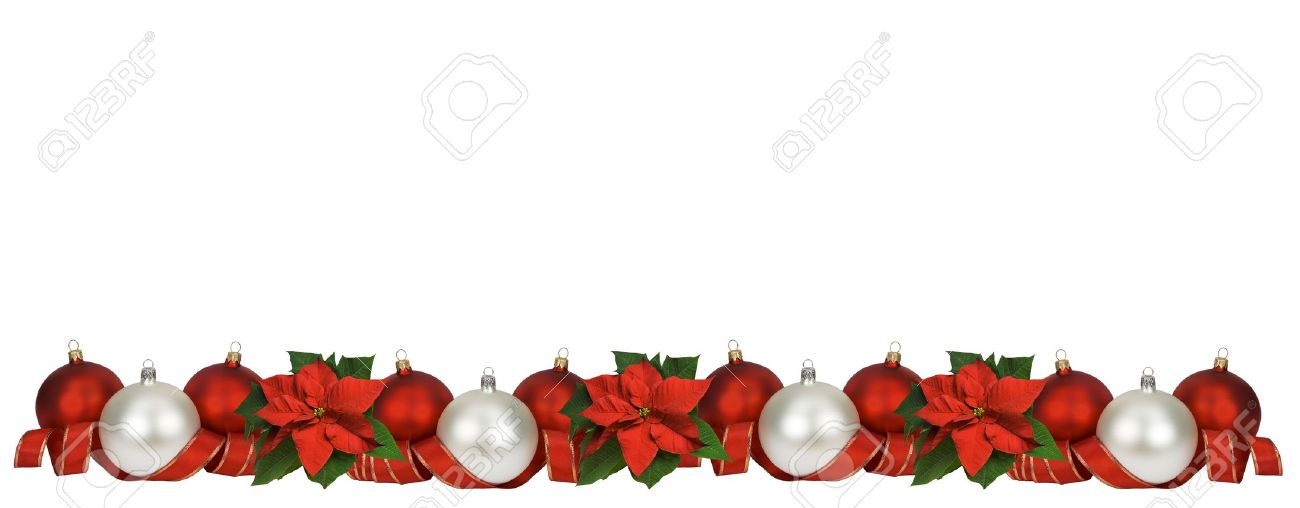 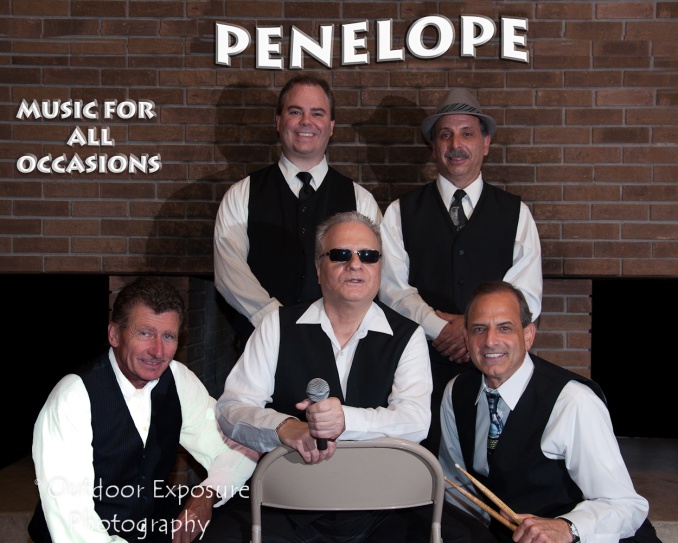 FridayDecember 8, 20175:00 – 8:00 p.m.Live music by PENELOPEDance the night away!CAM’s Holiday Bash is FREEfor Castellani Art Museum members,NU students, staff and faculty.Admission is $10 for the general public.Admission includes free refreshments,cash bar, live music, raffles and prizes.For more information call 716-286-8200www.castellaniartmuseum.org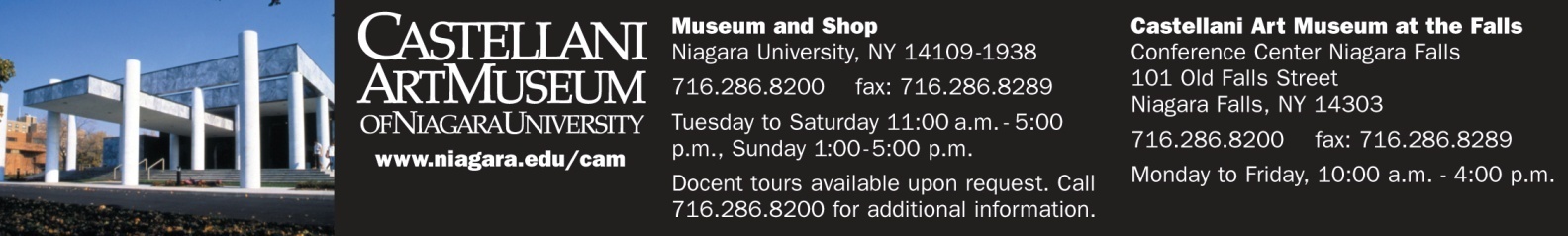 